ІІІ тоқсан«Робототехника» бөлімі бойынша жиынтық бағалауТапсырмаРоботтар туралы не білесің? Робот дегеніміз не және олқашан пайда болды?________________________________________________________________________________________________________________________________________________________________________________________________________________________________________________________________________________________________________________________________________________________________________________________________________________________________________________________________________________________________Суретте роботтардың қозғалыс бағдарламасы көрсетілген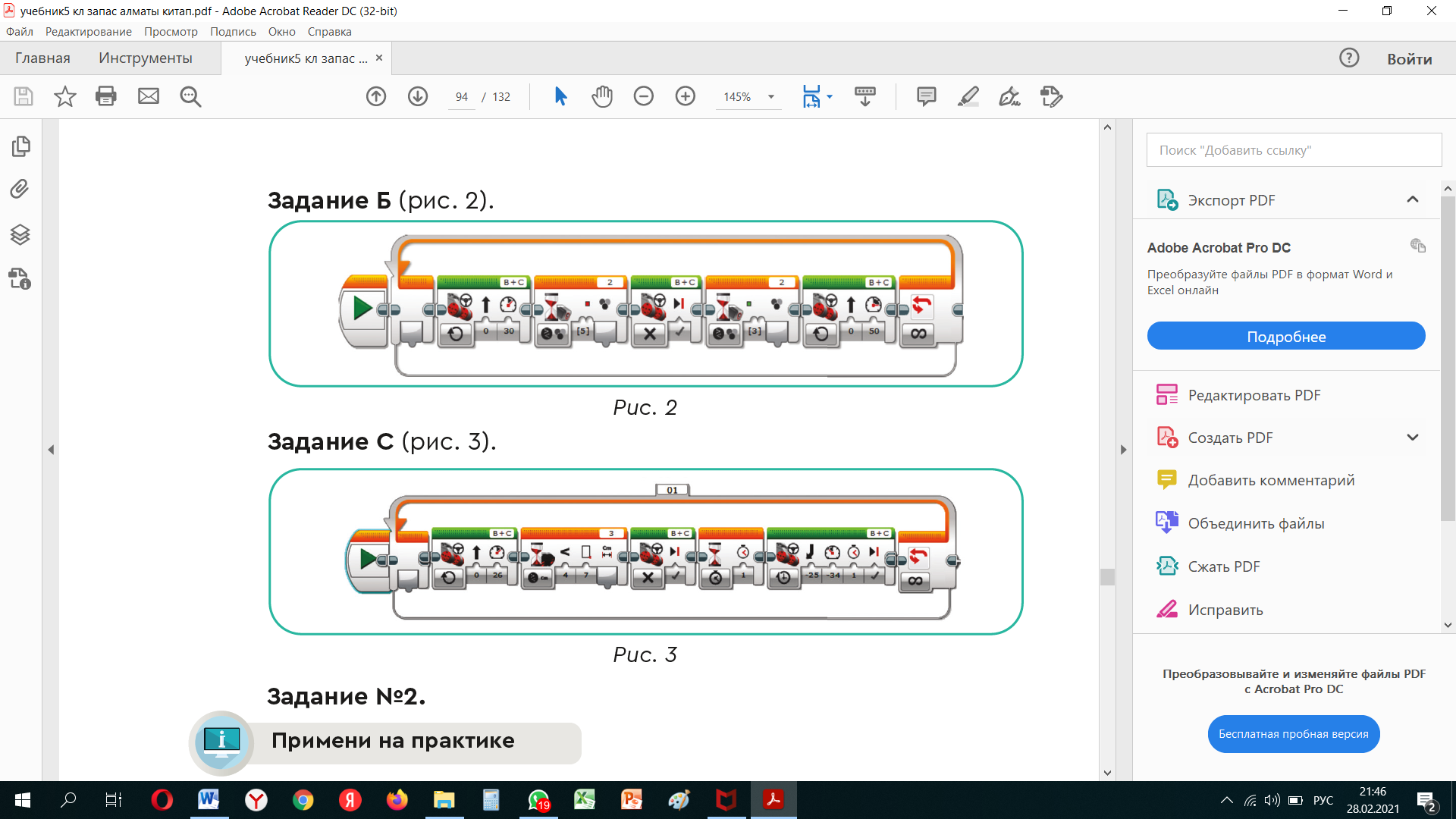 Қолданылған блоктарды мұқият қарап, дұрыс тұжырымдардың әріптеріндөңгелектеңіз:Роботқаультрадыбыстық датчик қосылғанТүс датчигіне Түс салыстыру режимі таңдалғанДатчик №4 портқа қосылғанДатчик жұмысы уақытпен шектелгенМоторлар үшін рульдік басқару таңдалғанРоботқа түс датчигі қосылғанРоботқа  мына төмендегі программа жүктелген. Осы программада робот не істейді?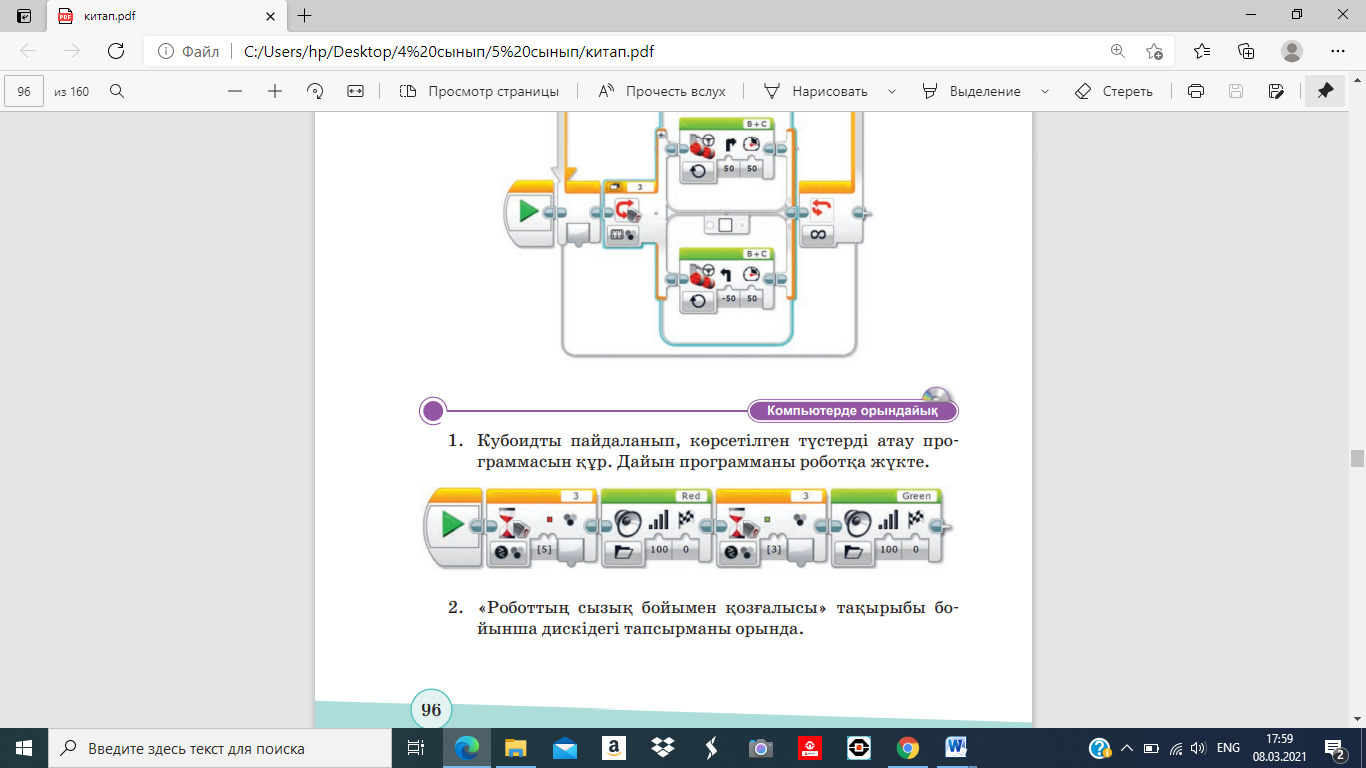 ______________________________________________________________________________________________________________________________________________Гироскопиялық датчик қандай режимдерде жұмыс істейді?А) Робо-сумоның қандай ережелерін білесің?________________________________________________________________________________________________________________________________________________________________________________________________________________________________________________________________________________________ В) Робо-сумо өтетін алаң түрлерін салып көрсетОқу мақсаттарыробот анықтамасын тұжырымдауроботтардың түрлерінің үлгілері және оларды қолдану салаларына мысал келтіруробототехника саласындағы адамзаттың техникалық жетістіктеріне мысалдар келтіругироскопиялық датчик жұмыс істеу принципін түсіндіру5.3.3.2          роботты көрсетілген градусқа бұру үшін бағдарламалар жасау5.3.3.3         робот қозғалысын ұйымдастыруға                     арналған түс датчигін қолдануБағалау критерийіБілім алушыРоботтардың түрлеріне мысалдар келтіре аладыТүс датчиктер мен ультрадыбыстық датчиктердің қызметін ажыратадыРоботтың қозғалыс және басқару блоктарының параметрлерін анықтайдыПрограмма негізінде датчигі бар роботтың іс-әрекетін анықтайдыОйлау дағдыларының деңгейіҚолдану Орындау уақыты20 минутГироскопиялық датчикГироскопиялық датчикГироскопиялық датчикБағалау критерийі№  заданияДескрипторБаллБағалау критерийі№  заданияБілім алушыРобот анықтамасын және қолдану саласы туралы1Робот туралы түсінігін анықтай алады1Робот анықтамасын және қолдану саласы туралы1Роботтың пайда болу тарихын біледі1111Роботтың қозғалыс және басқару блоктарының параметрлерін анықтайды2Датчиктің түрін анықтайды1Роботтың қозғалыс және басқару блоктарының параметрлерін анықтайды2Рульдік басқару блогының параметрін анықтайды1Роботтың қозғалыс және басқару блоктарының параметрлерін анықтайды2Түс датчигінің салыстыру режимін анықтайды1Программа негізінде роботтың іс-әрекетін анықтайды33Роботтың әс-ірекетін анықтайды1Гироскопиялық датчиктің режимдерін анықтайды4Бірінші режимін анықтайды1Гироскопиялық датчиктің режимдерін анықтайды4Екінші режимін анықтайды1Гироскопиялық датчиктің режимдерін анықтайды4Үшінші режимін анықтайды1Робот жарыс түрлерін біледі55Робо-сумо жарысы туралы біледі1Робот жарыс түрлерін біледі55 Робо-сумо жарысы өтетін алаң түрлерін анықтайды1Барлығы11